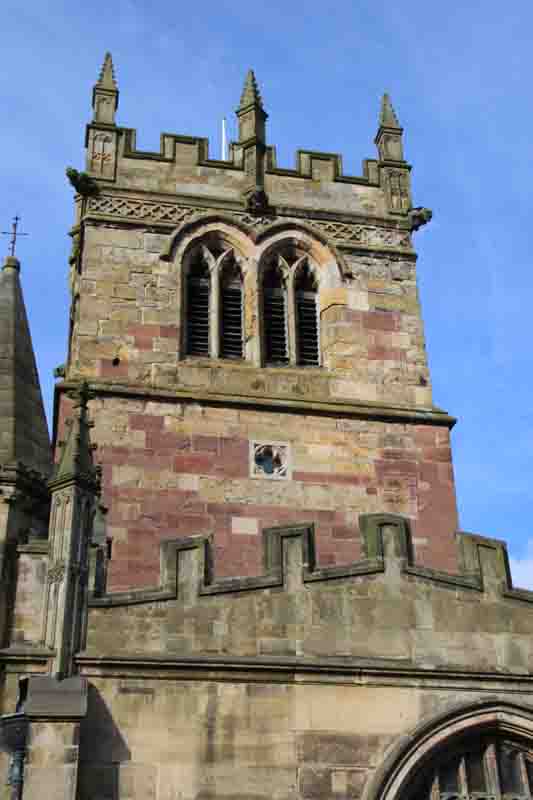 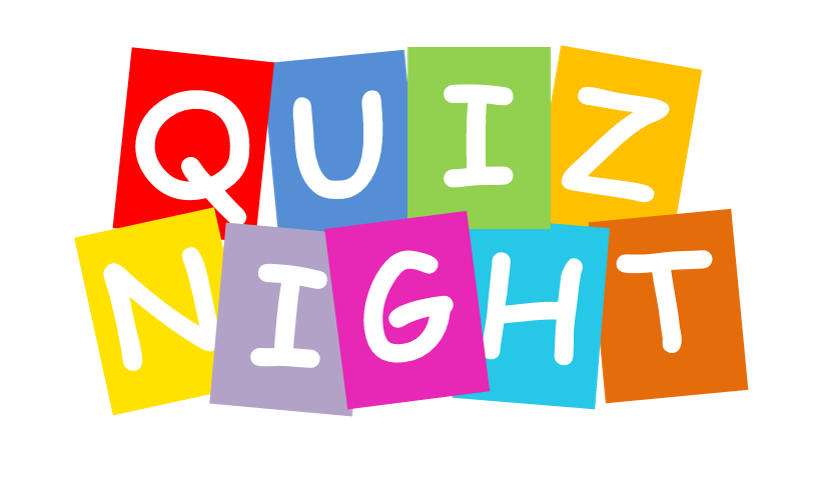 St Mary’s Church, EllesmereSPRING QUIZ NIGHT With Bangers and Mash SupperAt Ellesmere Town HallFriday 24th February 20237.00 for 7.30 p.m.Tickets (only £10 including supper) will be available from Church or from davidwreffell@gmail.com (01691 622516) from February 1stBUT FOR NOW PLEASE SAVE THE DATE AND AWAIT TICKETS   or from February,see Rodney Stokes in the market(Tuesdays 8 a.m. to 12 noon)Teams of 4All welcome!Do come along for a jolly night of brain-teasing competition and a wholesome supper including apple pie for pudding!Bar open in the Town Hall for drinks. 